Piosenka dla babci i dziadkaBabciu, droga babciu, powiedz mi,czy potrafisz zrobić to, co my?My tupiemy - tup, tup, tup,teraz babciu Ty to zrób!Babciu, droga babciu, powiedz mi,czy potrafisz zrobić to, co my?My skaczemy - raz, dwa, trzy,teraz babciu podskocz Ty!Dziadku, drogi dziadku, powiedz mi,czy potrafisz zrobić to, co my?My klaszczemy - raz, dwa, trzy,teraz dziadku zrób to Ty!Dziadku, drogi dziadku, powiedz mi,czy potrafisz zrobić to, co my?My całuski damy Ci,teraz dziadku daj nam Ty!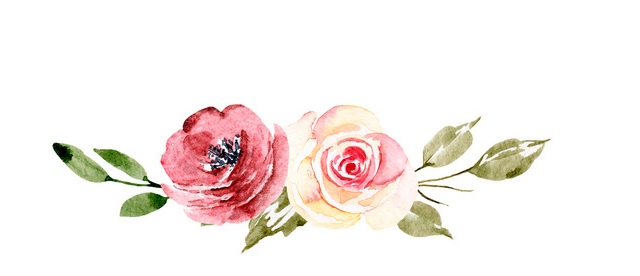 Wiersz dla babci i dziadkaDziś dla Babci słońce mamy 
i całuski dla Dziadziusia,Dziś życzenia wnuczek składa 
i piosenki śpiewa wnusia,